Департамент образования Ярославской областигосударственное профессиональное образовательное учреждение  Ярославской  области Рыбинский транспортно-технологический колледжРАБОЧАЯ ПРОГРАММА     ПРОФЕССИОНАЛЬНОГО МОДУЛЯ ПМ 02 Организация процессов по техническому обслуживанию и ремонту автотранспортных средствпрограммы подготовки специалистов среднего звенаспециальность: 23.02.07 Техническое обслуживание и ремонт двигателей, системи агрегатов автомобилей                                           (на базе основного общего образования)2019 г.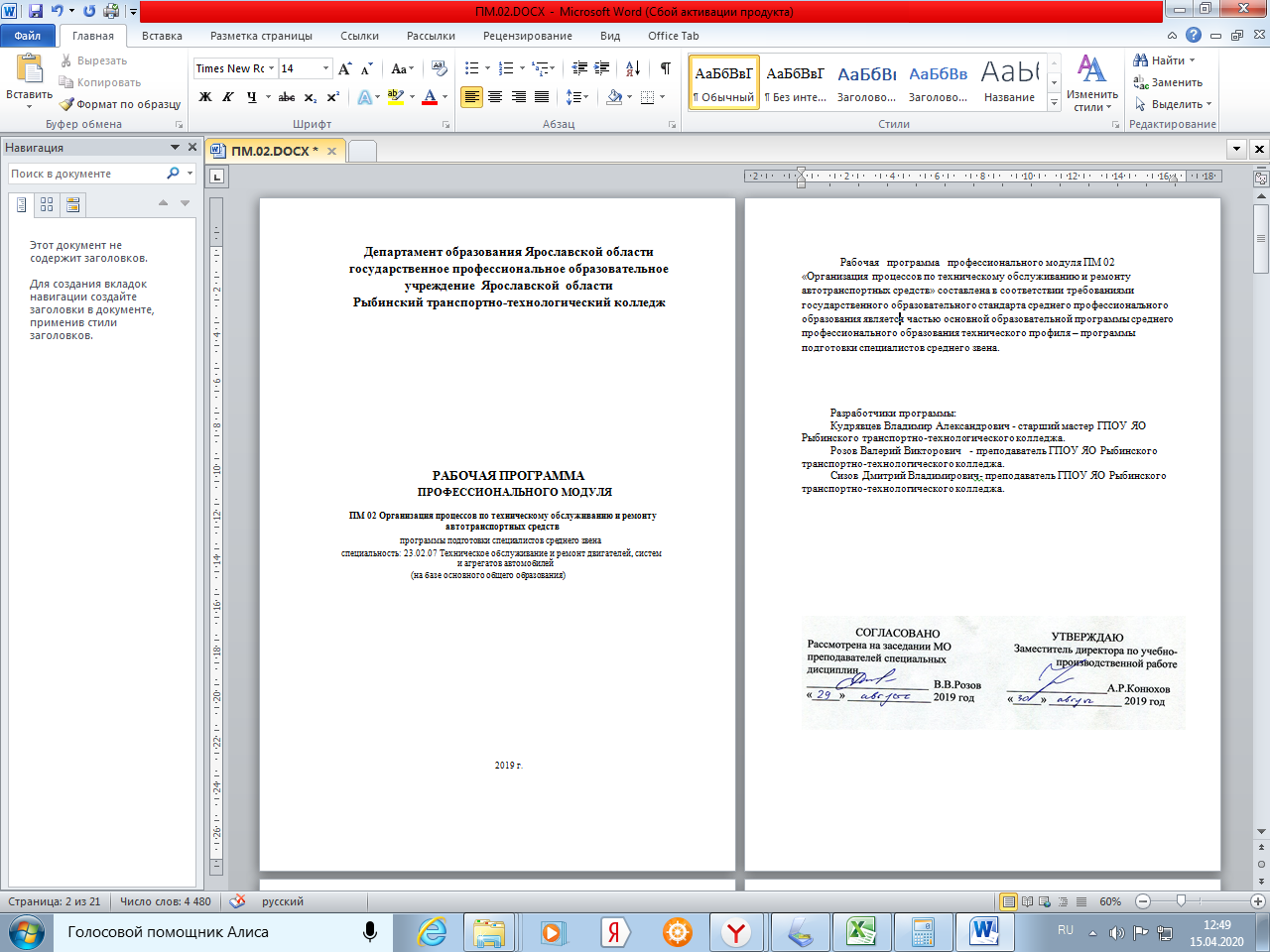 СОДЕРЖАНИЕ1. ОБЩАЯ	ХАРАКТЕРИСТИКА	РАБОЧЕЙ	ПРОГРАММЫПРОФЕССИОНАЛЬНОГО МОДУЛЯСТРУКТУРА И СОДЕРЖАНИЕ ПРОФЕССИОНАЛЬНОГО МОДУЛЯУСЛОВИЯ РЕАЛИЗАЦИИ ПРОГРАММЫ ПРОФЕССИОНАЛЬНОГО МОДУЛЯКОНТРОЛЬ И ОЦЕНКА РЕЗУЛЬТАТОВ ОСВОЕНИЯ ПРОФЕССИОНАЛЬНОГО МОДУЛЯОБЩАЯ ХАРАКТЕРИСТИКА ПРИМЕРНОЙ РАБОЧЕЙ ПРОГРАММЫ ПРОФЕССИОНАЛЬНОГО МОДУЛЯПМ.02. Организация процессов по техническому обслуживанию и ремонту автотранс-портных средств1.1. Цель и планируемые результаты освоения профессионального модулярезультате изучения профессионального модуля студент должен освоить основной вид деятельности Организация процессов по техническому обслуживанию и ремонту автомобиля и, соответствующие ему, общие компетенции и профессиональные компетенции:31.1.3.	В результате освоения профессионального модуля студент должен:4производить расчет затрат предприятия по статьям сметы затрат; определять структуру затрат предприятия автомобильного транспорта; калькулировать себестоимость транспортной продукции по статьям сметы за-трат;графически представлять результаты произведенных расчетов; рассчитывать тариф на услуги предприятия автомобильного транспорта; оформлять документацию по результатам расчетов Производить расчет величины доходов предприятия; производить расчет величины валовой прибыли предприятия; производить расчет налога на прибыть предприятия; производить расчет величины чистой прибыли предприятия;рассчитывать экономическую эффективность производственной деятельно-сти;проводить анализ результатов деятельности предприятия автомобильного транспортаПроводить оценку стоимости основных фондов;анализировать объем и состав основных фондов предприятия автомобильного транспорта;определять техническое состояние основных фондов;анализировать движение основных фондов;рассчитывать величину амортизационных отчислений;определять эффективность использования основных фондовОпределять потребность в оборотных средствах;нормировать оборотные средства предприятия;определять эффективность использования оборотных средств;выявлять пути ускорения оборачиваемости оборотных средств предприятия автомобильного транспортаОпределять потребность предприятия автомобильного транспорта в объектах материально-технического снабжения в натуральном и стоимостном выраженииОценивать соответствие квалификации работника требованиям к должностиРаспределять должностные обязанностиОбосновывать расстановку рабочих по рабочим местам в соответствии с объе-мом работ и спецификой технологического процесса Выявлять потребности персонала Формировать факторы мотивации персонала Применять соответствующий метод мотивацииПрименять практические рекомендации по теориям поведения людей (теориям мотивации)Устанавливать параметры контроля (формировать «контрольные точки») Собирать и обрабатывать фактические результаты деятельности персонала Сопоставлять фактические результаты деятельности персонала с заданнымипараметрами (планами)Оценивать отклонение фактических результатов от заданных параметров дея-тельности, анализировать причины отклоненияПринимать и реализовывать корректирующие действия по устранению откло-нения или пересмотру заданных параметров («контрольных точек»)Контролировать соблюдение технологических процессов и проверять качество выполненных работПодготавливать отчетную документацию по результатам контроляКоординировать действия персоналаОценивать преимущества и недостатки стилей руководства в конкретной хо-зяйственной ситуацииРеализовывать власть. Диагностировать управленческую задачу (проблему)Выставлять критерии и ограничения по вариантам решения управленческой задачиФормировать поле альтернатив решения управленческой задачиОценивать альтернативы решения управленческой задачи на предмет соответ-ствия критериям выбора и ограничениям56действующие ставки налога на доходы физических лиц;действующие ставки по платежам во внебюджетные фонды РФ/Классификацию затрат предприятия;статьи сметы затрат;методику составления сметы затрат;методику калькулирования себестоимости транспортной продукции;способы наглядного представления и изображения	данных;методы ценообразования на предприятиях автомобильного транспортаМетодику расчета доходов предприятия;методику расчета валовой прибыли предприятия;общий и специальный налоговые режимы;действующие ставки налогов, в зависимости от выбранного режима налогооб-ложения;методику расчета величины чистой прибыли;порядок распределения и использования прибыли предприятия;методы расчета экономической эффективности производственной деятельно-сти предприятия;методику проведения экономического анализа деятельности предприятия Характерные особенности основных фондов предприятий автомобильноготранспорта; классификацию основных фондов предприятия; виды оценки основ-ных фондов предприятия; особенности структуры основных фондов предприятий автомобильного транспорта; методику расчета показателей, характеризующих техническое состояние и движение основных фондов предприятия;методы начисления амортизации по основным фондам;методику оценки эффективности использования основных фондовСостав и структуру оборотных средств предприятий автомобильного транс-порта;стадии кругооборота оборотных средств;принципы и методику нормирования оборотных фондов предприятия; методику расчета показателей использования основных средств Цели материально-технического снабжения производства; задачи службы материально-технического снабжения;объекты материального снабжения на предприятиях автомобильного транспорта;методику расчета затрат по объектам материально-технического снабжения в натуральном и стоимостном выраженииСущность, систему, методы, принципы, уровни и функции менеджмента Квалификационные требования ЕТКС по должностям «Слесарь по ремонтуавтомобилей», «Техник по ТО и ремонту автомобилей», «Мастер участка»Разделение труда в организацииПонятие и типы организационных структур управленияПринципы построения организационной структуры управленияПонятие и закономерности нормы управляемостиСущность, систему, методы, принципы, уровни и функции менеджментаПонятие и механизм мотивацииМетоды мотивацииТеории мотивацииСущность, систему, методы, принципы, уровни и функции менеджмента Понятие и механизм контроля деятельности персонала Виды контроля деятельности персонала Принципы контроля деятельности персонала Влияние контроля на поведение персонала Метод контроля «Управленческая пятерня»Нормы трудового законодательства по дисциплинарным взысканиям Положения нормативно-правового акта «Правила оказания услуг (выполненияработ) по ТО и ремонту автомототранспортных средств»Положения действующей системы менеджмента качестваСущность, систему, методы, принципы, уровни и функции менеджмента7Понятие стиля руководства, одномерные и двумерные модели стилей руководстваПонятие и виды власти. Роль власти в руководстве коллективом. Баланс властиПонятие и концепции лидерстваФормальное и неформальное руководство коллективомТипы работников по матрице «потенциал-объем выполняемой работы Сущность, систему, методы, принципы, уровни и функции менеджментаПонятие и виды управленческих решенийСтадии управленческих решенийЭтапы принятия рационального решенияМетоды принятия управленческих решенийСущность, систему, методы, принципы, уровни и функции менеджмента. Понятие и цель коммуникацииЭлементы и этапы коммуникационного процессаПонятие вербального и невербального общенияКаналы передачи сообщенияТипы коммуникационных помех и способы их минимизацииКоммуникационные потоки в организацииПонятие, вилы конфликтовСтратегии поведения в конфликтеОсновы управленческого учета и документационного обеспечения технологических процессов по ТО и ремонту автомобильного транспортаПонятие и классификация документацииПорядок разработки и оформления технической и управленческой документацииПравила охраны труда Правила пожарной безопасности. Правила экологической безопасности. Периодичность и правила проведения и оформления инструктажаДействующие законодательные и нормативные акты, регулирующие производственно-хозяйственную деятельностьОсновы менеджментаПорядок обеспечения производства материально-техническими, трудовыми и финансовыми ресурсами Порядок использования материально-технических, трудовых и финансовых ресурсовОсобенности технологического процесса ТО и ремонта автотранспортных средств Требования к организации технологического процесса ТО и ремонта автотранспортных средствДействующие законодательные и нормативные акты, регулирующие производственно-хозяйственную деятельность. Основы менеджментаПередовой опыт организации процесса по ТО и ремонту автотранспортных средствНормативные документы по организации и проведению рационализаторской работы. Документационное обеспечение управления и производства. Организационную структуру управления1.3. Количество часов, отводимое на освоение профессионального модуляВсего часов : 620Из них	на освоение МДК – 332 часов, на практики:учебную 144 часов и производственную 144 часа,самостоятельная работа -48 часов8Структура и содержание профессионального модуля2.1 Тематический план и содержание профессионального модуля (ПМ)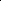 1011121314151618УСЛОВИЯ РЕАЛИЗАЦИИ ПРОГРАММЫ ПРОФЕССИОНАЛЬНОГО МОДУЛЯ3.1. Для реализации программы профессионального модуля предусмотрены следую-щие специальные помещения:Оборудование учебного кабинета и рабочих мест кабинета:автоматизированное рабочее место с доступом в глобальную сеть «Интернет»– по количеству студентов в группе;место преподавателя;комплект учебно-методической документации – по количеству студентов вгруппе;наглядные пособия – по количеству студентов в группе;сборники нормативно-правовых документов – в размере ½ численности сту-дентов в группе;калькулятор – по количеству студентов в группе;программное обеспечение: «Консультант-плюс», «Гарант» и другие;комплект нормативной и технической документации, регламентирующей дея-тельность производственного подразделения.3.2. Информационное обеспечение реализации программыПеречень используемых учебных изданий, Интернет-ресурсов, дополнительной ли-тературыОсновные источники (печатные):Туревский, И.С. Экономика отрасли: Автомобильный транспорт: учебник/ И.С. Ту-ревский. - М.: «ИНФРА-М», 2012. – 288 с.;Драчева, Е.Л. Менеджмент: учебник/ Е.Л. Драчева, Л.И. Юликов. - М.:  Академия,2014. –304 с.;Драчева, Е.Л. Менеджмент. Практикум/ Е.Л. Драчева, Л.И. Юликов. - М.:  Акаде-мия, 2014. –304 с.;Басовский, Л.Е. Управление качеством: учебник/ Л.Е. Басовский. - М.: НИЦ ИН-ФРА-М, 2013. - 253 c.;Федюкин, В.К. Управление качеством производственных процессов: учебное посо-бие/ В.К. Федюкин. - М.: КноРус, 2013. - 232 c.Базаров, Т.Ю. Управление персоналом: учебник/ Т.Ю. Базаров. - М.: Академия,2015. –	224 с.;Виноградов, В.М. Технологические процессы ремонта автомобилей: учебное посо-бие/ В.М. Виноградов. - М.: Академия, 2013. – 384 с.;Графкина, М.В. Охрана труда и основы экологической безопасности: Автомобиль-ный транспорт: учебное пособие/ М.В. Графкина. - М.: Академия, 2013. – 176 с.;Соколова, О.Н. Документационное обеспечение управления: учебно-практическое пособие/ О.Н. Соколова, Т.А. Акимочкина. - М.: КНОРУС, 2016. - с. 296;Стуканов, В.А. Сервисное обслуживание автомобильного транспорта: учебное по-собие/ В.А. Стуканов. - М.: Форум, 2014. – 208 с.Дополнительные источники:Мескон, М.Х. Основы менеджмента: учебник/ М.Х. Мескон, М. Альберт, Ф. Хе-доури.- М.:  Вильямс, 2015. – 704 с.;Положение «О техническом обслуживании и ремонте автомобильного транспор-та». Действующие редакции.Трудовой кодекс РФ. Действующие редакции.Гражданский кодекс РФ. Действующие редакции.19Налоговый кодекс РФ. Действующие редакции.Классификация основных средств, включаемых в амортизационные группы. Дей-ствующие редакции.Нормы расхода топлива и смазочных материалов на автомобильном транспорте. Действующие редакции.Нормы эксплуатационного пробега шин на автомобильном транспорте. Дейст-вующие редакции.Нормы затрат на техническое обслуживание и текущий ремонт автомобилей. Действующие редакции.Законы РФ: «О защите прав потребителей», «О сертификации продукции и ус-луг», «О стандартизации», «Об обеспечении единства измерений». Действующие редак-ции.ГОСТ 3.1102-2011 Единая система технологической документации (ЕСТД)Правила оказания услуг (выполнения работ) по ТО и ремонту автомототранс-портных средств. ПП РФ № 43 ОТ 23.01.2007Межотраслевые правила по охране труда на автомобильном транспорте. Дейст-вующие редакции.Типовые инструкции по охране труда для основных профессий и видов работ. Действующие редакции.Тарифно-квалификационные справочники. Действующие редакции.Электронные:ИКТ Портал «интернет ресурсы». URL: http://www.ict.edu.ru/Ассоциация автосервисов России. URL:http://www.as-avtoservice.ru/Консультант Плюс. URL:http://www.consultant.ru/Оформление технологической документа-ции.URL:http://hoster.bmstu.ru/~spir/TD.pdfЕСКД и ГОСТы.URL:http://www.robot.bmstu.ru/files/GOST/gost-eskd.htmlСистемы документации. URL: http://www.i-mash.ru/sm/sistemy-dokumentacii/edinaja-sistema-tekhnologicheskojj-dokumentaciiЕСТД.URL: http://www.normacs.ru/Doclist/doc/TJF.html201.1.1.  Перечень общих компетенций1.1.1.  Перечень общих компетенцийКодНаименование общих компетенцийОК 01.Выбирать способы решения задач профессиональной деятельности, примени-тельно к различным контекстам.ОК 02.Осуществлять поиск, анализ и интерпретацию информации, необходимой длявыполнения задач профессиональной деятельности.ОК 03.Планировать  и  реализовывать  собственное  профессиональное  и  личностноеразвитие.ОК 04.Работать в коллективе и команде, эффективно взаимодействовать с коллегами,руководством, клиентами.ОК 05.Осуществлять устную и письменную коммуникацию на государственном языкес учетом особенностей социального и культурного контекстаОК 06.Проявлять гражданско-патриотическую позицию, демонстрировать осознанноеповедение на основе традиционных общечеловеческих ценностей.ОК 07.Содействоватьсохранениюокружающейсреды,ресурсосбережению,эффективно действовать в чрезвычайных ситуациях.ОК 08.Использовать  средства  физической  культуры  для  сохранения  и  укрепленияздоровья   в   процессе   профессиональной   деятельности   и   поддержаниянеобходимого уровня физической подготовленности.ОК 09.Использовать информационные технологии в профессиональной деятельности.ОК 10.Пользоваться   профессиональной   документацией   на   государственном   ииностранном языках.1.1.2.  Перечень профессиональных компетенций1.1.2.  Перечень профессиональных компетенцийКодНаименование видов деятельности и профессиональных компетенцийВД 5Организация процессов по техническому обслуживанию и ремонту автомобиляПК 5.1.Планировать  деятельность  подразделения  по  техническому  обслуживанию  иремонту систем, узлов и двигателей автомобиля.ПК 5.2.Организовывать  материально-техническое  обеспечение  процесса  по  техниче-скому обслуживанию и ремонту автотранспортных средств.ПК 5.3.Осуществлять организацию и контроль деятельности персонала подразделенияпо техническому обслуживанию и ремонту автотранспортных средств.ПК 5.4.Разрабатывать предложения по совершенствованию деятельности подразделе-ния по техническому обслуживанию и ремонту автотранспортных средств.ИметьПланирование производственной программы по эксплуатации, техническомуПланирование производственной программы по эксплуатации, техническомуПланирование производственной программы по эксплуатации, техническомуПланирование производственной программы по эксплуатации, техническомуПланирование производственной программы по эксплуатации, техническомуПланирование производственной программы по эксплуатации, техническомуПланирование производственной программы по эксплуатации, техническомуПланирование производственной программы по эксплуатации, техническомупрактическийобслуживанию  и  ремонту  подвижного  состава  автомобильного  транспорта.обслуживанию  и  ремонту  подвижного  состава  автомобильного  транспорта.обслуживанию  и  ремонту  подвижного  состава  автомобильного  транспорта.обслуживанию  и  ремонту  подвижного  состава  автомобильного  транспорта.обслуживанию  и  ремонту  подвижного  состава  автомобильного  транспорта.обслуживанию  и  ремонту  подвижного  состава  автомобильного  транспорта.обслуживанию  и  ремонту  подвижного  состава  автомобильного  транспорта.обслуживанию  и  ремонту  подвижного  состава  автомобильного  транспорта.обслуживанию  и  ремонту  подвижного  состава  автомобильного  транспорта.опытПланирование  численности  производственного  персонала.  Составление  сметыПланирование  численности  производственного  персонала.  Составление  сметыПланирование  численности  производственного  персонала.  Составление  сметыПланирование  численности  производственного  персонала.  Составление  сметыПланирование  численности  производственного  персонала.  Составление  сметыПланирование  численности  производственного  персонала.  Составление  сметыПланирование  численности  производственного  персонала.  Составление  сметыПланирование  численности  производственного  персонала.  Составление  сметыПланирование  численности  производственного  персонала.  Составление  сметызатрат и калькулирование себестоимости продукции предприятия автомобильногозатрат и калькулирование себестоимости продукции предприятия автомобильногозатрат и калькулирование себестоимости продукции предприятия автомобильногозатрат и калькулирование себестоимости продукции предприятия автомобильногозатрат и калькулирование себестоимости продукции предприятия автомобильногозатрат и калькулирование себестоимости продукции предприятия автомобильногозатрат и калькулирование себестоимости продукции предприятия автомобильногозатрат и калькулирование себестоимости продукции предприятия автомобильногозатрат и калькулирование себестоимости продукции предприятия автомобильноготранспорта.  Определение  финансовых  результатов  деятельности  предприятиятранспорта.  Определение  финансовых  результатов  деятельности  предприятиятранспорта.  Определение  финансовых  результатов  деятельности  предприятиятранспорта.  Определение  финансовых  результатов  деятельности  предприятиятранспорта.  Определение  финансовых  результатов  деятельности  предприятиятранспорта.  Определение  финансовых  результатов  деятельности  предприятиятранспорта.  Определение  финансовых  результатов  деятельности  предприятиятранспорта.  Определение  финансовых  результатов  деятельности  предприятиятранспорта.  Определение  финансовых  результатов  деятельности  предприятияавтомобильного транспорта Формирование состава и структуры основных фондовавтомобильного транспорта Формирование состава и структуры основных фондовавтомобильного транспорта Формирование состава и структуры основных фондовавтомобильного транспорта Формирование состава и структуры основных фондовавтомобильного транспорта Формирование состава и структуры основных фондовавтомобильного транспорта Формирование состава и структуры основных фондовавтомобильного транспорта Формирование состава и структуры основных фондовавтомобильного транспорта Формирование состава и структуры основных фондовавтомобильного транспорта Формирование состава и структуры основных фондовпредприятияавтомобильноготранспорта.Планированиематериально-предприятияавтомобильноготранспорта.Планированиематериально-предприятияавтомобильноготранспорта.Планированиематериально-предприятияавтомобильноготранспорта.Планированиематериально-предприятияавтомобильноготранспорта.Планированиематериально-предприятияавтомобильноготранспорта.Планированиематериально-предприятияавтомобильноготранспорта.Планированиематериально-предприятияавтомобильноготранспорта.Планированиематериально-предприятияавтомобильноготранспорта.Планированиематериально-технического   снабжения   производства   Подбор   и   расстановка   персонала,технического   снабжения   производства   Подбор   и   расстановка   персонала,технического   снабжения   производства   Подбор   и   расстановка   персонала,технического   снабжения   производства   Подбор   и   расстановка   персонала,технического   снабжения   производства   Подбор   и   расстановка   персонала,технического   снабжения   производства   Подбор   и   расстановка   персонала,технического   снабжения   производства   Подбор   и   расстановка   персонала,технического   снабжения   производства   Подбор   и   расстановка   персонала,технического   снабжения   производства   Подбор   и   расстановка   персонала,построение организационной структуры управления.построение организационной структуры управления.построение организационной структуры управления.построение организационной структуры управления.построение организационной структуры управления.построение организационной структуры управления.построение организационной структуры управления.Принятие    и    реализация    управленческих    решений.    ОсуществлениеПринятие    и    реализация    управленческих    решений.    ОсуществлениеПринятие    и    реализация    управленческих    решений.    ОсуществлениеПринятие    и    реализация    управленческих    решений.    ОсуществлениеПринятие    и    реализация    управленческих    решений.    ОсуществлениеПринятие    и    реализация    управленческих    решений.    ОсуществлениеПринятие    и    реализация    управленческих    решений.    ОсуществлениеПринятие    и    реализация    управленческих    решений.    Осуществлениекоммуникаций Обеспечение безопасности труда персонала. Сбор информации окоммуникаций Обеспечение безопасности труда персонала. Сбор информации окоммуникаций Обеспечение безопасности труда персонала. Сбор информации окоммуникаций Обеспечение безопасности труда персонала. Сбор информации окоммуникаций Обеспечение безопасности труда персонала. Сбор информации окоммуникаций Обеспечение безопасности труда персонала. Сбор информации окоммуникаций Обеспечение безопасности труда персонала. Сбор информации окоммуникаций Обеспечение безопасности труда персонала. Сбор информации окоммуникаций Обеспечение безопасности труда персонала. Сбор информации осостояниисостояниииспользованияресурсов,организационно-техническоморганизационно-техническоморганизационно-техническоморганизационно-техническомиорганизационно-управленческом  уровне  производства.  Постановка  задачи  поорганизационно-управленческом  уровне  производства.  Постановка  задачи  поорганизационно-управленческом  уровне  производства.  Постановка  задачи  поорганизационно-управленческом  уровне  производства.  Постановка  задачи  поорганизационно-управленческом  уровне  производства.  Постановка  задачи  поорганизационно-управленческом  уровне  производства.  Постановка  задачи  поорганизационно-управленческом  уровне  производства.  Постановка  задачи  поорганизационно-управленческом  уровне  производства.  Постановка  задачи  поорганизационно-управленческом  уровне  производства.  Постановка  задачи  посовершенствованию  деятельности  подразделения,  формулировка  конкретныхсовершенствованию  деятельности  подразделения,  формулировка  конкретныхсовершенствованию  деятельности  подразделения,  формулировка  конкретныхсовершенствованию  деятельности  подразделения,  формулировка  конкретныхсовершенствованию  деятельности  подразделения,  формулировка  конкретныхсовершенствованию  деятельности  подразделения,  формулировка  конкретныхсовершенствованию  деятельности  подразделения,  формулировка  конкретныхсовершенствованию  деятельности  подразделения,  формулировка  конкретныхсовершенствованию  деятельности  подразделения,  формулировка  конкретныхсредствисредствиспособовеерешения.ДокументационноеДокументационноеДокументационноеоформлениеоформлениерационализаторского предложения и обеспечение его движения по восходящей.рационализаторского предложения и обеспечение его движения по восходящей.рационализаторского предложения и обеспечение его движения по восходящей.рационализаторского предложения и обеспечение его движения по восходящей.рационализаторского предложения и обеспечение его движения по восходящей.рационализаторского предложения и обеспечение его движения по восходящей.рационализаторского предложения и обеспечение его движения по восходящей.рационализаторского предложения и обеспечение его движения по восходящей.Построение  системы  мотивации  персонала  Построение  системы  контроляПостроение  системы  мотивации  персонала  Построение  системы  контроляПостроение  системы  мотивации  персонала  Построение  системы  контроляПостроение  системы  мотивации  персонала  Построение  системы  контроляПостроение  системы  мотивации  персонала  Построение  системы  контроляПостроение  системы  мотивации  персонала  Построение  системы  контроляПостроение  системы  мотивации  персонала  Построение  системы  контроляПостроение  системы  мотивации  персонала  Построение  системы  контролядеятельности персонала. Руководство персоналомдеятельности персонала. Руководство персоналомдеятельности персонала. Руководство персоналомдеятельности персонала. Руководство персоналомдеятельности персонала. Руководство персоналомдеятельности персонала. Руководство персоналомдеятельности персонала. Руководство персоналомУметьПроизводить расчет производственной мощности подразделения по установ-Производить расчет производственной мощности подразделения по установ-Производить расчет производственной мощности подразделения по установ-Производить расчет производственной мощности подразделения по установ-Производить расчет производственной мощности подразделения по установ-Производить расчет производственной мощности подразделения по установ-Производить расчет производственной мощности подразделения по установ-Производить расчет производственной мощности подразделения по установ-ленным срокам; обеспечивать правильность и своевременность оформления пер-ленным срокам; обеспечивать правильность и своевременность оформления пер-ленным срокам; обеспечивать правильность и своевременность оформления пер-ленным срокам; обеспечивать правильность и своевременность оформления пер-ленным срокам; обеспечивать правильность и своевременность оформления пер-ленным срокам; обеспечивать правильность и своевременность оформления пер-ленным срокам; обеспечивать правильность и своевременность оформления пер-ленным срокам; обеспечивать правильность и своевременность оформления пер-ленным срокам; обеспечивать правильность и своевременность оформления пер-вичных документов; рассчитывать по принятой методологии основные технико-вичных документов; рассчитывать по принятой методологии основные технико-вичных документов; рассчитывать по принятой методологии основные технико-вичных документов; рассчитывать по принятой методологии основные технико-вичных документов; рассчитывать по принятой методологии основные технико-вичных документов; рассчитывать по принятой методологии основные технико-вичных документов; рассчитывать по принятой методологии основные технико-вичных документов; рассчитывать по принятой методологии основные технико-вичных документов; рассчитывать по принятой методологии основные технико-экономические показатели производственной деятельности; планировать произ-экономические показатели производственной деятельности; планировать произ-экономические показатели производственной деятельности; планировать произ-экономические показатели производственной деятельности; планировать произ-экономические показатели производственной деятельности; планировать произ-экономические показатели производственной деятельности; планировать произ-экономические показатели производственной деятельности; планировать произ-экономические показатели производственной деятельности; планировать произ-экономические показатели производственной деятельности; планировать произ-водственную программу на один автомобиле день работы предприятия;водственную программу на один автомобиле день работы предприятия;водственную программу на один автомобиле день работы предприятия;водственную программу на один автомобиле день работы предприятия;водственную программу на один автомобиле день работы предприятия;водственную программу на один автомобиле день работы предприятия;водственную программу на один автомобиле день работы предприятия;водственную программу на один автомобиле день работы предприятия;планировать производственную программу на год по всему парку автомоби-планировать производственную программу на год по всему парку автомоби-планировать производственную программу на год по всему парку автомоби-планировать производственную программу на год по всему парку автомоби-планировать производственную программу на год по всему парку автомоби-планировать производственную программу на год по всему парку автомоби-планировать производственную программу на год по всему парку автомоби-планировать производственную программу на год по всему парку автомоби-лей; оформлять документацию по результатам расчетовлей; оформлять документацию по результатам расчетовлей; оформлять документацию по результатам расчетовлей; оформлять документацию по результатам расчетовлей; оформлять документацию по результатам расчетовлей; оформлять документацию по результатам расчетовлей; оформлять документацию по результатам расчетовОрганизовывать работу производственного подразделения:Организовывать работу производственного подразделения:Организовывать работу производственного подразделения:Организовывать работу производственного подразделения:Организовывать работу производственного подразделения:Организовывать работу производственного подразделения:обеспечивать правильность и своевременность оформления первичных доку-обеспечивать правильность и своевременность оформления первичных доку-обеспечивать правильность и своевременность оформления первичных доку-обеспечивать правильность и своевременность оформления первичных доку-обеспечивать правильность и своевременность оформления первичных доку-обеспечивать правильность и своевременность оформления первичных доку-обеспечивать правильность и своевременность оформления первичных доку-обеспечивать правильность и своевременность оформления первичных доку-ментов; определять количество технических воздействий за планируемый период;ментов; определять количество технических воздействий за планируемый период;ментов; определять количество технических воздействий за планируемый период;ментов; определять количество технических воздействий за планируемый период;ментов; определять количество технических воздействий за планируемый период;ментов; определять количество технических воздействий за планируемый период;ментов; определять количество технических воздействий за планируемый период;ментов; определять количество технических воздействий за планируемый период;ментов; определять количество технических воздействий за планируемый период;определять объемы работ по техническому обслуживанию и ремонту автомоби-определять объемы работ по техническому обслуживанию и ремонту автомоби-определять объемы работ по техническому обслуживанию и ремонту автомоби-определять объемы работ по техническому обслуживанию и ремонту автомоби-определять объемы работ по техническому обслуживанию и ремонту автомоби-определять объемы работ по техническому обслуживанию и ремонту автомоби-определять объемы работ по техническому обслуживанию и ремонту автомоби-определять объемы работ по техническому обслуживанию и ремонту автомоби-определять объемы работ по техническому обслуживанию и ремонту автомоби-лей; определять потребность в техническом оснащении и материальном обеспече-лей; определять потребность в техническом оснащении и материальном обеспече-лей; определять потребность в техническом оснащении и материальном обеспече-лей; определять потребность в техническом оснащении и материальном обеспече-лей; определять потребность в техническом оснащении и материальном обеспече-лей; определять потребность в техническом оснащении и материальном обеспече-лей; определять потребность в техническом оснащении и материальном обеспече-лей; определять потребность в техническом оснащении и материальном обеспече-лей; определять потребность в техническом оснащении и материальном обеспече-нии работ по техническому обслуживанию и ремонту автомобилей; контролиро-нии работ по техническому обслуживанию и ремонту автомобилей; контролиро-нии работ по техническому обслуживанию и ремонту автомобилей; контролиро-нии работ по техническому обслуживанию и ремонту автомобилей; контролиро-нии работ по техническому обслуживанию и ремонту автомобилей; контролиро-нии работ по техническому обслуживанию и ремонту автомобилей; контролиро-нии работ по техническому обслуживанию и ремонту автомобилей; контролиро-нии работ по техническому обслуживанию и ремонту автомобилей; контролиро-нии работ по техническому обслуживанию и ремонту автомобилей; контролиро-вать соблюдение технологических процессов; оперативно выявлять и устранятьвать соблюдение технологических процессов; оперативно выявлять и устранятьвать соблюдение технологических процессов; оперативно выявлять и устранятьвать соблюдение технологических процессов; оперативно выявлять и устранятьвать соблюдение технологических процессов; оперативно выявлять и устранятьвать соблюдение технологических процессов; оперативно выявлять и устранятьвать соблюдение технологических процессов; оперативно выявлять и устранятьвать соблюдение технологических процессов; оперативно выявлять и устранятьвать соблюдение технологических процессов; оперативно выявлять и устранятьпричины нарушений технологических процессов; определять затраты на техниче-причины нарушений технологических процессов; определять затраты на техниче-причины нарушений технологических процессов; определять затраты на техниче-причины нарушений технологических процессов; определять затраты на техниче-причины нарушений технологических процессов; определять затраты на техниче-причины нарушений технологических процессов; определять затраты на техниче-причины нарушений технологических процессов; определять затраты на техниче-причины нарушений технологических процессов; определять затраты на техниче-причины нарушений технологических процессов; определять затраты на техниче-ское обслуживание и ремонт автомобилей; оформлять документацию по результа-ское обслуживание и ремонт автомобилей; оформлять документацию по результа-ское обслуживание и ремонт автомобилей; оформлять документацию по результа-ское обслуживание и ремонт автомобилей; оформлять документацию по результа-ское обслуживание и ремонт автомобилей; оформлять документацию по результа-ское обслуживание и ремонт автомобилей; оформлять документацию по результа-ское обслуживание и ремонт автомобилей; оформлять документацию по результа-ское обслуживание и ремонт автомобилей; оформлять документацию по результа-ское обслуживание и ремонт автомобилей; оформлять документацию по результа-там расчетовтам расчетовРазличать списочное и явочное количество сотрудников;Различать списочное и явочное количество сотрудников;Различать списочное и явочное количество сотрудников;Различать списочное и явочное количество сотрудников;Различать списочное и явочное количество сотрудников;Различать списочное и явочное количество сотрудников;производить  расчет  планового  фонда  рабочего  времени  производственногопроизводить  расчет  планового  фонда  рабочего  времени  производственногопроизводить  расчет  планового  фонда  рабочего  времени  производственногопроизводить  расчет  планового  фонда  рабочего  времени  производственногопроизводить  расчет  планового  фонда  рабочего  времени  производственногопроизводить  расчет  планового  фонда  рабочего  времени  производственногопроизводить  расчет  планового  фонда  рабочего  времени  производственногопроизводить  расчет  планового  фонда  рабочего  времени  производственногоперсонала;персонала;определять численность персонала путем учета трудоемкости программы про-определять численность персонала путем учета трудоемкости программы про-определять численность персонала путем учета трудоемкости программы про-определять численность персонала путем учета трудоемкости программы про-определять численность персонала путем учета трудоемкости программы про-определять численность персонала путем учета трудоемкости программы про-определять численность персонала путем учета трудоемкости программы про-определять численность персонала путем учета трудоемкости программы про-изводства;изводства;рассчитывать потребность в основных и вспомогательных рабочих для произ-рассчитывать потребность в основных и вспомогательных рабочих для произ-рассчитывать потребность в основных и вспомогательных рабочих для произ-рассчитывать потребность в основных и вспомогательных рабочих для произ-рассчитывать потребность в основных и вспомогательных рабочих для произ-рассчитывать потребность в основных и вспомогательных рабочих для произ-рассчитывать потребность в основных и вспомогательных рабочих для произ-рассчитывать потребность в основных и вспомогательных рабочих для произ-водственного подразделения;водственного подразделения;водственного подразделения;использовать технически-обоснованные нормы труда;использовать технически-обоснованные нормы труда;использовать технически-обоснованные нормы труда;использовать технически-обоснованные нормы труда;использовать технически-обоснованные нормы труда;использовать технически-обоснованные нормы труда;производить расчет производительности труда производственного персонала;производить расчет производительности труда производственного персонала;производить расчет производительности труда производственного персонала;производить расчет производительности труда производственного персонала;производить расчет производительности труда производственного персонала;производить расчет производительности труда производственного персонала;производить расчет производительности труда производственного персонала;планировать размер оплаты труда работников;планировать размер оплаты труда работников;планировать размер оплаты труда работников;планировать размер оплаты труда работников;планировать размер оплаты труда работников;планировать размер оплаты труда работников;производить расчет среднемесячной заработной платы производственного пер-производить расчет среднемесячной заработной платы производственного пер-производить расчет среднемесячной заработной платы производственного пер-производить расчет среднемесячной заработной платы производственного пер-производить расчет среднемесячной заработной платы производственного пер-производить расчет среднемесячной заработной платы производственного пер-производить расчет среднемесячной заработной платы производственного пер-производить расчет среднемесячной заработной платы производственного пер-сонала;сонала;производить расчет доплат и надбавок к заработной плате работников;производить расчет доплат и надбавок к заработной плате работников;производить расчет доплат и надбавок к заработной плате работников;производить расчет доплат и надбавок к заработной плате работников;производить расчет доплат и надбавок к заработной плате работников;производить расчет доплат и надбавок к заработной плате работников;производить расчет доплат и надбавок к заработной плате работников;определять размер основного фонда заработной платы производственного пер-определять размер основного фонда заработной платы производственного пер-определять размер основного фонда заработной платы производственного пер-определять размер основного фонда заработной платы производственного пер-определять размер основного фонда заработной платы производственного пер-определять размер основного фонда заработной платы производственного пер-определять размер основного фонда заработной платы производственного пер-определять размер основного фонда заработной платы производственного пер-сонала;сонала;определять размер дополнительного фонда заработной платы производствен-определять размер дополнительного фонда заработной платы производствен-определять размер дополнительного фонда заработной платы производствен-определять размер дополнительного фонда заработной платы производствен-определять размер дополнительного фонда заработной платы производствен-определять размер дополнительного фонда заработной платы производствен-определять размер дополнительного фонда заработной платы производствен-определять размер дополнительного фонда заработной платы производствен-ного персонала;ного персонала;ного персонала;рассчитывать общий фонд заработной платы производственного персонала;рассчитывать общий фонд заработной платы производственного персонала;рассчитывать общий фонд заработной платы производственного персонала;рассчитывать общий фонд заработной платы производственного персонала;рассчитывать общий фонд заработной платы производственного персонала;рассчитывать общий фонд заработной платы производственного персонала;рассчитывать общий фонд заработной платы производственного персонала;производить расчет платежей во внебюджетные фонды РФ;производить расчет платежей во внебюджетные фонды РФ;производить расчет платежей во внебюджетные фонды РФ;производить расчет платежей во внебюджетные фонды РФ;производить расчет платежей во внебюджетные фонды РФ;производить расчет платежей во внебюджетные фонды РФ;формировать общий фонд заработной платы персонала с начислениямиформировать общий фонд заработной платы персонала с начислениямиформировать общий фонд заработной платы персонала с начислениямиформировать общий фонд заработной платы персонала с начислениямиформировать общий фонд заработной платы персонала с начислениямиформировать общий фонд заработной платы персонала с начислениямиформировать общий фонд заработной платы персонала с начислениямиФормировать смету затрат предприятия;Формировать смету затрат предприятия;Формировать смету затрат предприятия;Осуществлять выбор варианта решения управленческой задачиРеализовывать управленческое решение/Формировать (отбирать) информацию для обменаКодировать информацию в сообщение и выбирать каналы передачи сообщенияПрименять правила декодирования сообщения и обеспечивать обратную связьмежду субъектами коммуникационного процессаПредотвращать и разрешать конфликтыРазрабатывать и оформлять техническую документациюОформлять управленческую документациюСоблюдать сроки формирования управленческой документацииОценивать обеспечение производства средствами пожаротушенияОценивать обеспечение персонала средствами индивидуальной защитыКонтролировать своевременное обновление средств защиты, формировать со-ответствующие заявкиКонтролировать процессы по экологизации производстваСоблюдать периодичность проведения инструктажаСоблюдать правила проведения и оформления инструктажаИзвлекать информацию через систему коммуникацийОценивать и анализировать использование материально-технических ресурсовпроизводстваОценивать и анализировать использование трудовых ресурсов производстваОценивать и анализировать использование финансовых ресурсов, организаци-онно-технический уровень, организационно-управленческий уровень производст-ваФормулировать проблему путем сопоставления желаемого и фактического ре-зультатов деятельности подразделенияГенерировать и выбирать средства и способы решения задачи.Всесторонне прорабатывать решение задачи через указание данных, необхо-димых и достаточных для реализации предложенияФормировать пакет документов по оформлению рационализаторского предло-женияОсуществлять взаимодействие с вышестоящим руководствомЗнатьДействующие законодательные и нормативные акты, регулирующие производ-ственно-хозяйственную деятельность предприятия;основные технико-экономические   показатели производственной деятельно-сти;методики расчета технико-экономических показателей производственной дея-тельностиТребования «Положения о техническом обслуживании и ремонте подвижногосостава автомобильного транспорта»;основы организации деятельности предприятия;системы и методы выполнения технических воздействий;методику расчета технико-экономических показателей производственной дея-тельности;нормы межремонтных пробегов;методику корректировки периодичности и трудоемкости технических воздей-ствий;порядок разработки и оформления технической документацииКатегории работников на предприятиях автомобильного транспорта;методику расчета планового фонда рабочего времени производственного пер-сонала;действующие законодательные и нормативные акты, регулирующие порядокисчисления и выплаты заработной платы;форм и систем оплаты труда персонала;назначение тарифной системы оплаты труда и ее элементы;виды доплат и надбавок к заработной плате на предприятиях автомобильноготранспорта;состав общего фонда заработной платы персонала с начислениями;Наименование разделов иСодержание учебного материала, лабораторные работы и практические занятия, внеауди-Содержание учебного материала, лабораторные работы и практические занятия, внеауди-Содержание учебного материала, лабораторные работы и практические занятия, внеауди-Содержание учебного материала, лабораторные работы и практические занятия, внеауди-Содержание учебного материала, лабораторные работы и практические занятия, внеауди-Содержание учебного материала, лабораторные работы и практические занятия, внеауди-Содержание учебного материала, лабораторные работы и практические занятия, внеауди-Содержание учебного материала, лабораторные работы и практические занятия, внеауди-тем профессиональноготорная (самостоятельная) учебная работа обучающихся, курсовая работа (проект) (еслиторная (самостоятельная) учебная работа обучающихся, курсовая работа (проект) (еслиторная (самостоятельная) учебная работа обучающихся, курсовая работа (проект) (еслиторная (самостоятельная) учебная работа обучающихся, курсовая работа (проект) (еслиторная (самостоятельная) учебная работа обучающихся, курсовая работа (проект) (еслиторная (самостоятельная) учебная работа обучающихся, курсовая работа (проект) (еслиторная (самостоятельная) учебная работа обучающихся, курсовая работа (проект) (еслиторная (самостоятельная) учебная работа обучающихся, курсовая работа (проект) (еслиОбъем часовОбъем часовмодуля (ПМ), междисцип-предусмотрены)предусмотрены)предусмотрены)предусмотрены)предусмотрены)предусмотрены)Объем часовОбъем часовмодуля (ПМ), междисцип-предусмотрены)предусмотрены)предусмотрены)предусмотрены)предусмотрены)предусмотрены)линарных курсов (МДК)МДК.02.01 Техническая документацияМДК.02.01 Техническая документацияМДК.02.01 Техническая документацияМДК.02.01 Техническая документацияМДК.02.01 Техническая документацияМДК.02.01 Техническая документацияМДК.02.01 Техническая документацияМДК.02.01 Техническая документацияМДК.02.01 Техническая документацияМДК.02.01 Техническая документацияМДК.02.01 Техническая документация7474ВедениеСодержание (указывается перечень дидактических единиц темы, каждая из которых отражена в перечне ос-Содержание (указывается перечень дидактических единиц темы, каждая из которых отражена в перечне ос-Содержание (указывается перечень дидактических единиц темы, каждая из которых отражена в перечне ос-Содержание (указывается перечень дидактических единиц темы, каждая из которых отражена в перечне ос-Содержание (указывается перечень дидактических единиц темы, каждая из которых отражена в перечне ос-Содержание (указывается перечень дидактических единиц темы, каждая из которых отражена в перечне ос-Содержание (указывается перечень дидактических единиц темы, каждая из которых отражена в перечне ос-Содержание (указывается перечень дидактических единиц темы, каждая из которых отражена в перечне ос-Содержание (указывается перечень дидактических единиц темы, каждая из которых отражена в перечне ос-ваиваемых знаний)ваиваемых знаний)ваиваемых знаний)ваиваемых знаний)ваиваемых знаний)ваиваемых знаний)ваиваемых знаний)ваиваемых знаний)ваиваемых знаний)Место и роль модуля в системе профессиональной подготовки по специальности 23.02.07 Техническое об-Место и роль модуля в системе профессиональной подготовки по специальности 23.02.07 Техническое об-Место и роль модуля в системе профессиональной подготовки по специальности 23.02.07 Техническое об-Место и роль модуля в системе профессиональной подготовки по специальности 23.02.07 Техническое об-Место и роль модуля в системе профессиональной подготовки по специальности 23.02.07 Техническое об-Место и роль модуля в системе профессиональной подготовки по специальности 23.02.07 Техническое об-Место и роль модуля в системе профессиональной подготовки по специальности 23.02.07 Техническое об-Место и роль модуля в системе профессиональной подготовки по специальности 23.02.07 Техническое об-Место и роль модуля в системе профессиональной подготовки по специальности 23.02.07 Техническое об-служивание и ремонт двигателей, систем и агрегатов автомобилейслуживание и ремонт двигателей, систем и агрегатов автомобилейслуживание и ремонт двигателей, систем и агрегатов автомобилейслуживание и ремонт двигателей, систем и агрегатов автомобилейслуживание и ремонт двигателей, систем и агрегатов автомобилейслуживание и ремонт двигателей, систем и агрегатов автомобилейслуживание и ремонт двигателей, систем и агрегатов автомобилейслуживание и ремонт двигателей, систем и агрегатов автомобилейслуживание и ремонт двигателей, систем и агрегатов автомобилейслуживание и ремонт двигателей, систем и агрегатов автомобилейслуживание и ремонт двигателей, систем и агрегатов автомобилейслуживание и ремонт двигателей, систем и агрегатов автомобилейслуживание и ремонт двигателей, систем и агрегатов автомобилейслуживание и ремонт двигателей, систем и агрегатов автомобилейслуживание и ремонт двигателей, систем и агрегатов автомобилейслуживание и ремонт двигателей, систем и агрегатов автомобилейслуживание и ремонт двигателей, систем и агрегатов автомобилейслуживание и ремонт двигателей, систем и агрегатов автомобилей1Структура профессионального модуляСтруктура профессионального модуляСтруктура профессионального модуляСтруктура профессионального модуляСтруктура профессионального модуляСтруктура профессионального модуляСтруктура профессионального модуляСтруктура профессионального модуляСтруктура профессионального модуля1Структура профессионального модуляСтруктура профессионального модуляСтруктура профессионального модуляСтруктура профессионального модуляСтруктура профессионального модуляСтруктура профессионального модуляСтруктура профессионального модуляСтруктура профессионального модуляСтруктура профессионального модуляРезультаты и система контроля профессионального модуляРезультаты и система контроля профессионального модуляРезультаты и система контроля профессионального модуляРезультаты и система контроля профессионального модуляРезультаты и система контроля профессионального модуляРезультаты и система контроля профессионального модуляРезультаты и система контроля профессионального модуляРезультаты и система контроля профессионального модуляРезультаты и система контроля профессионального модуляТема 1.СодержаниеСодержаниеСодержаниеСодержаниеСодержаниеСодержаниеСодержаниеСодержаниеСодержаниеОсновополагающие докумен-Основополагающие докумен-1.Положение о техническом обслуживании и ремонте автотранспортных средств1.Положение о техническом обслуживании и ремонте автотранспортных средств1.Положение о техническом обслуживании и ремонте автотранспортных средств1.Положение о техническом обслуживании и ремонте автотранспортных средств1.Положение о техническом обслуживании и ремонте автотранспортных средств1.Положение о техническом обслуживании и ремонте автотранспортных средств1.Положение о техническом обслуживании и ремонте автотранспортных средств1.Положение о техническом обслуживании и ремонте автотранспортных средств1.Положение о техническом обслуживании и ремонте автотранспортных средств3ты по оказанию услуг по ТО и1.Положение о техническом обслуживании и ремонте автотранспортных средств1.Положение о техническом обслуживании и ремонте автотранспортных средств1.Положение о техническом обслуживании и ремонте автотранспортных средств1.Положение о техническом обслуживании и ремонте автотранспортных средств1.Положение о техническом обслуживании и ремонте автотранспортных средств1.Положение о техническом обслуживании и ремонте автотранспортных средств1.Положение о техническом обслуживании и ремонте автотранспортных средств1.Положение о техническом обслуживании и ремонте автотранспортных средств1.Положение о техническом обслуживании и ремонте автотранспортных средств3ты по оказанию услуг по ТО и3ты по оказанию услуг по ТО и2.Типовой перечень основной нормативно-технической, организационной и технологической до-2.Типовой перечень основной нормативно-технической, организационной и технологической до-2.Типовой перечень основной нормативно-технической, организационной и технологической до-2.Типовой перечень основной нормативно-технической, организационной и технологической до-2.Типовой перечень основной нормативно-технической, организационной и технологической до-2.Типовой перечень основной нормативно-технической, организационной и технологической до-2.Типовой перечень основной нормативно-технической, организационной и технологической до-2.Типовой перечень основной нормативно-технической, организационной и технологической до-2.Типовой перечень основной нормативно-технической, организационной и технологической до-3ремонту автомобилей в РФ2.Типовой перечень основной нормативно-технической, организационной и технологической до-2.Типовой перечень основной нормативно-технической, организационной и технологической до-2.Типовой перечень основной нормативно-технической, организационной и технологической до-2.Типовой перечень основной нормативно-технической, организационной и технологической до-2.Типовой перечень основной нормативно-технической, организационной и технологической до-2.Типовой перечень основной нормативно-технической, организационной и технологической до-2.Типовой перечень основной нормативно-технической, организационной и технологической до-2.Типовой перечень основной нормативно-технической, организационной и технологической до-2.Типовой перечень основной нормативно-технической, организационной и технологической до-кументации для предприятий, оказывающих услугу по ТО и ремонту автомобилейкументации для предприятий, оказывающих услугу по ТО и ремонту автомобилейкументации для предприятий, оказывающих услугу по ТО и ремонту автомобилейкументации для предприятий, оказывающих услугу по ТО и ремонту автомобилейкументации для предприятий, оказывающих услугу по ТО и ремонту автомобилейкументации для предприятий, оказывающих услугу по ТО и ремонту автомобилейкументации для предприятий, оказывающих услугу по ТО и ремонту автомобилейкументации для предприятий, оказывающих услугу по ТО и ремонту автомобилейкументации для предприятий, оказывающих услугу по ТО и ремонту автомобилейТема 1. 2.Единая системаСодержаниеСодержаниеСодержаниеСодержаниеСодержаниеСодержаниеСодержаниеСодержаниеСодержаниеконструкторской и тех-конструкторской и тех-1.Общие положения единой системы конструкторской документации1.Общие положения единой системы конструкторской документации1.Общие положения единой системы конструкторской документации1.Общие положения единой системы конструкторской документации1.Общие положения единой системы конструкторской документации1.Общие положения единой системы конструкторской документации1.Общие положения единой системы конструкторской документации1.Общие положения единой системы конструкторской документации1.Общие положения единой системы конструкторской документациинологичной документации2.Правила оформления ремонтных чертежей2.Правила оформления ремонтных чертежей2.Правила оформления ремонтных чертежей2.Правила оформления ремонтных чертежей2.Правила оформления ремонтных чертежей2.Правила оформления ремонтных чертежей2.Правила оформления ремонтных чертежей2.Правила оформления ремонтных чертежей2.Правила оформления ремонтных чертежей3.Требования к выполнению документов на ЭВМ3.Требования к выполнению документов на ЭВМ3.Требования к выполнению документов на ЭВМ3.Требования к выполнению документов на ЭВМ3.Требования к выполнению документов на ЭВМ3.Требования к выполнению документов на ЭВМ3.Требования к выполнению документов на ЭВМ3.Требования к выполнению документов на ЭВМ3.Требования к выполнению документов на ЭВМ4.Общие положения единой системы технологической документации.4.Общие положения единой системы технологической документации.4.Общие положения единой системы технологической документации.4.Общие положения единой системы технологической документации.4.Общие положения единой системы технологической документации.Формы и правила оформле-ния документов на технический контрольния документов на технический контрольния документов на технический контрольния документов на технический контроль185.Формы и правила оформления маршрутных карт5.Формы и правила оформления маршрутных карт5.Формы и правила оформления маршрутных карт5.Формы и правила оформления маршрутных карт5.Формы и правила оформления маршрутных карт5.Формы и правила оформления маршрутных карт5.Формы и правила оформления маршрутных карт5.Формы и правила оформления маршрутных карт5.Формы и правила оформления маршрутных карт186.Формы и правила оформления операционных карт6.Формы и правила оформления операционных карт6.Формы и правила оформления операционных карт6.Формы и правила оформления операционных карт6.Формы и правила оформления операционных карт6.Формы и правила оформления операционных карт6.Формы и правила оформления операционных карт6.Формы и правила оформления операционных карт6.Формы и правила оформления операционных карт6.Формы и правила оформления операционных карт6.Формы и правила оформления операционных карт6.Формы и правила оформления операционных карт6.Формы и правила оформления операционных карт6.Формы и правила оформления операционных карт6.Формы и правила оформления операционных карт6.Формы и правила оформления операционных карт6.Формы и правила оформления операционных карт6.Формы и правила оформления операционных карт7.Правила записи операций и переходов в маршрутной карте7.Правила записи операций и переходов в маршрутной карте7.Правила записи операций и переходов в маршрутной карте7.Правила записи операций и переходов в маршрутной карте7.Правила записи операций и переходов в маршрутной карте7.Правила записи операций и переходов в маршрутной карте7.Правила записи операций и переходов в маршрутной карте7.Правила записи операций и переходов в маршрутной карте7.Правила записи операций и переходов в маршрутной карте8.Общие требования к комплектности и оформлению комплектов документов на единичные техно-Общие требования к комплектности и оформлению комплектов документов на единичные техно-Общие требования к комплектности и оформлению комплектов документов на единичные техно-Общие требования к комплектности и оформлению комплектов документов на единичные техно-Общие требования к комплектности и оформлению комплектов документов на единичные техно-Общие требования к комплектности и оформлению комплектов документов на единичные техно-Общие требования к комплектности и оформлению комплектов документов на единичные техно-логические процессылогические процессы9.Общие правила записи технологической информации в технологических документах на техноло-Общие правила записи технологической информации в технологических документах на техноло-Общие правила записи технологической информации в технологических документах на техноло-Общие правила записи технологической информации в технологических документах на техноло-Общие правила записи технологической информации в технологических документах на техноло-Общие правила записи технологической информации в технологических документах на техноло-гические процессы и операциигические процессы и операциигические процессы и операцииВ том числе практических занятий и лабораторных работВ том числе практических занятий и лабораторных работВ том числе практических занятий и лабораторных работВ том числе практических занятий и лабораторных работВ том числе практических занятий и лабораторных работВ том числе практических занятий и лабораторных работВ том числе практических занятий и лабораторных работВ том числе практических занятий и лабораторных работВ том числе практических занятий и лабораторных работ881.Практическое занятие. Оформление маршрутной карты на технологические процессы ТО и ТР.442.Практическое занятие. Оформление операционной карты на технологические процессы ТО и ТР44Тема 1.4.ОформлениеСодержаниепредприятиями докумен-8предприятиями докумен-1.Порядок приема заказов на ТО и ТР автомобилей8тации при приемке-выдачетации при приемке-выдаче2.Порядок оказания услуг на станциях технического обслуживания автомобилейавтомобилей с ТО и Р2.Порядок оказания услуг на станциях технического обслуживания автомобилейавтомобилей с ТО и РВ том числе практических занятий и лабораторных работ88В том числе практических занятий и лабораторных работ881.Практическое занятие. Оформление заявки и заказ наряда на оказание услуг по техническому об-44служиванию и ремонту автомобилей44служиванию и ремонту автомобилей2.Практическое занятие. Оформление приемо-сдаточного акта и учета журнала заказов на оказание44услуг по техническому обслуживанию и ремонту автомобилей44услуг по техническому обслуживанию и ремонту автомобилейСодержаниеТема1.5Технологическая1.Порядок разработки технологических процессовдокументация при ТО идокументация при ТО и2.Построение плана операцийремонте автомобилей20ремонте автомобилей3.Порядок разработки технологических процессов на разборо-сборочные работы.203.Порядок разработки технологических процессов на разборо-сборочные работы.4.Порядок разработки технологических процессов на ТО автомобилей5.Порядок разработки технологических процессов на ремонтные работыВ том числе практических занятий и лабораторных работ441.Практическое занятие. Оформление комплекта технологических документов на техническое об-44служивание и ремонт автомобилей44служивание и ремонт автомобилейПромежуточная аттестация66Самостоятельная работа1212Всего по МДК .02.01.7474МДК.02.02 Управление процессом технического обслуживания и ремонта автомобилейМДК.02.02 Управление процессом технического обслуживания и ремонта автомобилей128128Тема 1.1.Содержание (указывается перечень дидактических единиц темы, каждая из которых отра-Основы автотранспорт-жена в перечне осваиваемых знаний)ной отрасли1.Состояние, проблемы и перспективы развития автотранспортной отрасли442.Законодательная и нормативная база деятельности предприятий автомобильного транспорта443.Социальные и экономические аспекты деятельности предприятий автомобильного транспорта4.Сущность и классификация предприятий автомобильного транспорта5.Производственная структура предприятий автомобильного транспорта6.Основы экономики автотранспортной отраслиТема 1.2.СодержаниеМатериально-техническая1.Структура материально-технической базы предприятий автомобильного транспортабаза предприятий автомо-база предприятий автомо-2.Сущность и  классификация основных фондов предприятиябильного транспортабильного транспорта3.Состав и структура основных фондов предприятия3.Состав и структура основных фондов предприятия4.Виды оценки основных фондов5.Износ и амортизация основных фондов886.Показатели эффективности использования и технического состояния основных фондов86.Показатели эффективности использования и технического состояния основных фондов7.Оборотные средства предприятия: сущность и классификация8.Состав и структура оборотных фондов предприятия9.Кругооборот оборотных средств предприятия10.Нормирование оборотных средств11.Показатели использования оборотных средств предприятияВ том числе практических занятий и лабораторных работ61.Практическое занятие «Определение структуры и амортизации основных фондов, потребности в6оборотных средствах. Расчет показателей использования средств производства»Тема 1.3.СодержаниеТехническое нормирование1.Сущность и назначение технического нормирования трудаи организация трудаи организация труда2.Виды норм труда223.Классификация затрат рабочего времени4.Методы нормирования труда5.Основные направления организации труда рабочих на предприятиях автомобильного транспортаТема 1.4.СодержаниеТехнико-экономические1.Производственная мощность предприятий автомобильного транспорта: сущность и факторы еепоказатели производст-определяющиевенной деятельностивенной деятельности2.Планирование производственной программы по эксплуатации подвижного состава автомобиль-402.Планирование производственной программы по эксплуатации подвижного состава автомобиль-40ного транспорта40ного транспорта3.Планирование производственной программы по техническому обслуживанию и ремонту под-вижного состава автомобильного транспорта4.Планирование материального снабжения производства5.Трудовые ресурсы предприятия: сущность и состав6.Категории работников предприятий автомобильного транспорта7.Фонд рабочего времени рабочего: сущность и порядок расчета8.Планирование численности производственного персонала9.Производительность труда производственного персонала10.Принципы организации заработной платы11.Тарифная система оплаты труда12.Формы оплаты труда13.Структура общего фонда заработной платы14.Заработная плата: начисления и удержания15.Издержки производства: сущность и классификация16.Себестоимость услуги17.Смета затрат и калькуляция себестоимости предприятий автомобильного транспорта18.Тарифы и ценообразование: сущность и методы установления19.Доходы предприятия: сущность и виды20.Прибыль и рентабельность: сущность, виды и порядок определения21.Экономическая эффективность производственной деятельности: сущность и показатели22.Анализ результатов производственной деятельности: сущность и методы23.Основы управленческого учета: учет средств производства, труда и заработной платы, затрат идоходовВ том числе практических занятий и лабораторных работ201.Практическое занятие «Составление производственного плана: расчет производственных программ по6эксплуатации подвижного состава автомобильного транспорта; по его техническому обслуживанию и ре-монту; по материальному снабжению производства»2.Практическое занятие «Составление плана по труду и заработной плате: определение численности произ-4водственного персонала и производительности труда рабочих, расчет заработной платы рабочих»3.Практическое занятие «Составление финансового плана: составление сметы затрат и калькулирование се-6бестоимости, определение тарифов на услугу и доходов от производственной деятельности, определениефинансового результата производственной деятельности»4.Практическое занятие «Оценка экономической эффективности и анализ производственной деятельности»4Курсовая работаКурсовая работа30Выполнение курсовой работы по ПМ.02 МДК.02.02 является обязательным.Выполнение курсовой работы по ПМ.02 МДК.02.02 является обязательным.30Выполнение курсовой работы по ПМ.02 МДК.02.02 является обязательным.Выполнение курсовой работы по ПМ.02 МДК.02.02 является обязательным.В том числе курсовых работВ том числе курсовых работ1.Экономическое обоснование организации производственного подразделения (по объектам проектирования).Обязательные аудиторные учебные занятия по курсовому проекту (работе) (если предусмотрено, указать тематику и(или) назначе-Обязательные аудиторные учебные занятия по курсовому проекту (работе) (если предусмотрено, указать тематику и(или) назначе-ние, вид (форму) организации учебной деятельности)ние, вид (форму) организации учебной деятельности)21.Курсовая работа «Цели, задачи и структура курсовой работы. Формирование исходных и нормативных данных для выполнения расчетов»21.Курсовая работа «Цели, задачи и структура курсовой работы. Формирование исходных и нормативных данных для выполнения расчетов»2.Курсовая работа «Расчет капитальных вложений на организацию производственного подразделения»23.Курсовая работа «Организация труда и заработной платы ремонтных рабочих»24.Курсовая работа «Расчет общего фонда заработной платы с начислениями ремонтных рабочих»25.Курсовая работа «Расчет затрат на ремонтные материалы и запасные части»26.Курсовая работа «Расчет накладных расходов»27.Курсовая работа «Составление сметы затрат на ТО и ремонт автомобиля и калькуляция себестоимости ТО и ремонта»28.Курсовая работа «Расчет экономической эффективности капитальных вложений»29.Курсовая работа «Составление экономического заключения по результатам расчетов. Оформление графического приложения»210. Семинар «Защита курсовой работы»10. Семинар «Защита курсовой работы»2Самостоятельная учебная работа обучающегося над курсовым проектом (работой)Самостоятельная учебная работа обучающегося над курсовым проектом (работой)1.Подготовка материала для курсовой работы на базе курсового проекта по ТО автомобилей162.Оформление титульного листа, оглавления, исходных и нормативных данных162.Оформление титульного листа, оглавления, исходных и нормативных данных3.Подборка материала по технике безопасности и охране труда на объекте проектирования4.Оформление разделов курсовой работыПромежуточная аттестацияПромежуточная аттестация6Всего по МДК. 02.02Всего по МДК. 02.02128МДК.02.03 Управление коллективом исполнителейМДК.02.03 Управление коллективом исполнителей56Тема 1.1.СодержаниеВведение в менеджмент1.Управление и менеджмент2.Виды менеджмента3.Система менеджмента4.Методы менеджмента45.Принципы менеджмента6.Профессия - менеджер7.Уровни менеджмента8.Функции и связующие процессы менеджмента9.Особенности цикла функций менеджментаТема 1.2.СодержаниеПланирование деятельности1.Сущность и назначение планирования как функции менеджментапроизводственного подразде-2.Управленческая классификация планов4ления3.Методика составления планов деятельности производственного подразделения, в том числе подготовка4ления3.Методика составления планов деятельности производственного подразделения, в том числе подготовкапроизводства4.Планирование рабочего времени менеджера5.Делегирование полномочийВ том числе практических занятий и лабораторных работ41.Практическое занятие «Составление текущего и перспективного плана работы производственного участ-4ка»Тема 1.3.СодержаниеОрганизация коллектива ис-1.Сущность и назначение организации как функции менеджментаполнителей2.Разделение труда в организации3.Сущность и типы организационных структур управления84.Принципы построения организационной структуры управления5.Понятие и закономерности нормы управляемости6.Квалификационные требования ТКС по должностям «Слесарь по ремонту автомобилей», «Техник по ТО иремонту автомобилей», «Мастер участка»В том числе практических занятий и лабораторных работ81.Практическое занятие «Распределение функциональных обязанностей и построение организационной4структуры управления производственным участком»2.Практическое занятие «Обоснование расстановки рабочих по рабочим местам в соответствии с объемом4работ и спецификой технологического процесса на производственном участке»Тема 1.4.Содержание4Мотивация деятельности1.Сущность и назначение мотивации как функции менеджмента4Мотивация деятельности1.Сущность и назначение мотивации как функции менеджментаисполнителей2.Механизм мотивации персонала3.Методы мотивации4.Теории мотивации, в том числе практические выводы для менеджераТема 1.5.Содержание8Контроль производственной1.Сущность и назначение контроля как функции менеджментадеятельности2.Механизм контроля производственной деятельности3.Виды контроля производственной деятельности4.Принципы контроля производственной деятельности5.Влияние контроля на поведение персонала6.Метод контроля «Управленческая пятерня»7.Нормы трудового законодательства по дисциплинарным взысканиям8.Положения нормативно-правового акта «Правила оказания услуг (выполнения работ) по ТО и ремонтуавтомототранспортных средств»9.Положения действующей системы менеджмента качества10.Порядок формирования отчетной документации по результатам контроляТема 1.6.Содержание8Руководство коллективом1.Сущность и назначение руководства как функции менеджментаисполнителей2.Понятие стиля руководства3.Одномерные и двумерные стили руководства4.Понятие и виды власти5.Роль власти в руководстве коллективом6.Баланс власти7.Понятие и концепции лидерства8.Формальное и неформальное руководство коллективом9.Типы работников по матрице «потенциал-объем выполняемой работы»Тема 1.7.Содержание4Управленческие решения1.Управленческие решения – связующий процесс менеджмента2.Виды управленческих решений3.Стадии управленческих решений4.Этапы принятия рационального управленческого решения5.Методы принятия управленческих решенийВ том числе практических занятий и лабораторных работ41.Практическое занятие «Разработка рационального управленческого решения»4Тема 1.8.СодержаниеКоммуникации1.Коммуникация – связующий процесс менеджмента42.Элементы коммуникационного процесса3.Этапы коммуникационного процесса4.Понятие вербального и невербального общения4.Понятие вербального и невербального общения5.Каналы передачи сообщения5.Каналы передачи сообщения6.Типы коммуникационных помех и способы их минимизации6.Типы коммуникационных помех и способы их минимизации7.Коммуникационные потоки в организации7.Коммуникационные потоки в организации8.Понятие, виды конфликтов8.Понятие, виды конфликтов9.Стратегии поведения в конфликте9.Стратегии поведения в конфликтеТема 1.9.Тема 1.9.СодержаниеСодержание22Система менеджмента каче-Система менеджмента каче-1.Качество: сущность и показатели1.Качество: сущность и показателистваства2.Нормативная документация по обеспечению качества услуг2.Нормативная документация по обеспечению качества услуг3.Показатели качества услуг по техническому обслуживанию и ремонту подвижного состава автомобильно-3.Показатели качества услуг по техническому обслуживанию и ремонту подвижного состава автомобильно-го транспортаго транспорта4.Порядок создания системы качества на производственном участке4.Порядок создания системы качества на производственном участкеТема 1.10.Тема 1.10.СодержаниеСодержание44Документационное обеспече-Документационное обеспече-1.Основы документационного обеспечения технологических процессов по ТО и ремонту автомобильного1.Основы документационного обеспечения технологических процессов по ТО и ремонту автомобильногоние управленияние управлениятранспортатранспорта2.Понятие и классификация управленческой документации2.Понятие и классификация управленческой документации3.Порядок разработки и оформления управленческой документации3.Порядок разработки и оформления управленческой документацииВ том числе практических занятий и лабораторных работВ том числе практических занятий и лабораторных работ441.Практическое занятие «Оформление управленческой документации»1.Практическое занятие «Оформление управленческой документации»44Промежуточная аттестацияПромежуточная аттестация66Самостоятельная работаСамостоятельная работа88Всего по МДК 02.03Всего по МДК 02.035656ВсегоВсегоВсего332332